Crofton Junior School – Curriculum Knowledge OrganiserUnit of WorkScience – Physics – Year 5Science – Physics – Year 5Key StrandUnderstand the Earth’s movement in spaceUnderstand the Earth’s movement in spaceOverview of the Unit of WorkThis concept involves understanding what causes seasonal changes, day and nightThis concept involves understanding what causes seasonal changes, day and nightPrior Learning & VocabularyN/AN/ASticky KnowledgeEarth rotates on its axis once every 24hours (a day). At the same time as it rotates, it orbits the sun which takes a little more than 365 days (a year). Daytime occurs when the side of the Earth is facing the Sun; night occurs when the Earth is facing away from the Sun. It appears that the sun rises in the East and sets in the West, but the Sun does not move at all: it is due to the Earth’s rotation. The Moon orbits Earth is an oval-shaped path while spinning on its axis creating the Moon phases.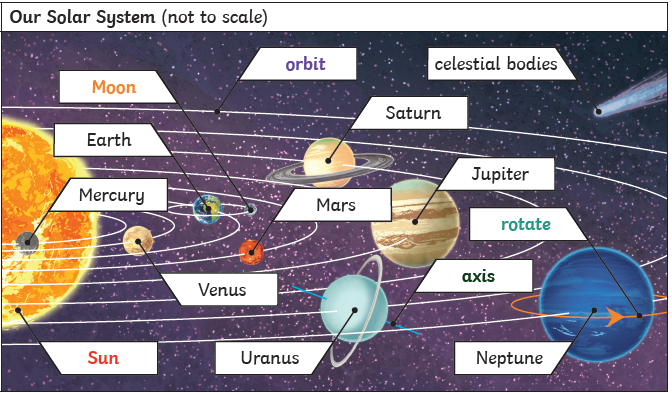 The order of the planets is Mercury, Venus, Earth, Mars, Jupiter, Saturn, Uranus, Neptune and Pluto (classified as dwarf planet 2006)Earth rotates on its axis once every 24hours (a day). At the same time as it rotates, it orbits the sun which takes a little more than 365 days (a year). Daytime occurs when the side of the Earth is facing the Sun; night occurs when the Earth is facing away from the Sun. It appears that the sun rises in the East and sets in the West, but the Sun does not move at all: it is due to the Earth’s rotation. The Moon orbits Earth is an oval-shaped path while spinning on its axis creating the Moon phases.The order of the planets is Mercury, Venus, Earth, Mars, Jupiter, Saturn, Uranus, Neptune and Pluto (classified as dwarf planet 2006)Key VocabularyTier 2:describe: give a detailed account of conceptslabel: a classifying phrase or nameevidence: the available body of facts or information indicating whether a belief or proposition is true or validextract: remove or take out, especially by effort or forcejustify: show or prove to be right or reasonablerelationship: the way in which two or more things are connected, or the state of being connectedevidence: the available body of facts or information indicating whether a belief or proposition is true or validdemonstrate: give a practical exhibition and explanation Tier 3:Earth: the planet on which we live; the worldplanets: a celestial body moving in an elliptical orbit round a star Sun: the star round which the earth orbitssolar system: the collection of eight planets and their moons in orbit round the sun, together with smaller bodies in the form of asteroids, meteoroids, and comets. The planets of the solar system are (in order of distance from the sun) Mercury, Venus, Earth, Mars, Jupiter, Saturn, Uranus, and Neptunemoon: the natural satellite of the earth, visible (chiefly at night) by reflected light from the suncelestial body: is an aggregation of matter in the universe (such as a planet, star, or nebula) that can be considered as a single unitsphere/spherical: a round solid figure, or its surface, with every point on its surface equidistant from its centrerotate/rotation: move or cause to move in a circle round an axis or centreorbit: the curved path of a celestial object or spacecraft round a star, planet, or moon, especially a periodic elliptical revolutionrevolve: move in a circle on a central axisrevolution: the movement of an object in a circular or elliptical course around another or about an axis or centregeocentric model: any theory of the structure of the solar system (or the universe) in which Earth is assumed to be at the centre of it allheliocentric model: a cosmological model in which the Sun is assumed to lie at or near a central point shadow clocks: a device indicating the time during the hours of sunlight by means of a stationary arm (the gnomon) that casts a shadow onto a plate or surface marked in hourssundial: the earliest type of timekeeping device, which indicates the time of day by the position of the shadow of some object exposed to the sun's raysastronomical clocks: a clock with special mechanisms and dials to display the relative positions of the sun, moon, zodiacal constellations, and sometimes major planets.Post LearningKS3 – space physicsKS3 – space physics